Videos from TodayKaren refugee camp:  http://www.youtube.com/watch?v=_cd9NvpzuAwSomali refugee camp: http://www.youtube.com/watch?v=Cdmw4trMBL8WebsitesTeaching refugees: http://www.teachingrefugees.com/Google Translate: http://translate.google.ca/?hl=en&tab=wT#ELL in Surrey: http://secondaryellinsurrey.wordpress.com/ESL Policy & Guidelines: http://www.bced.gov.bc.ca/esl/policy/guidelines.pdfESL Standards: http://www.bced.gov.bc.ca/esl/standards.pdfESL Learners – A Guide for ESL Specialists: http://www.bced.gov.bc.ca/esl/policy/special.pdf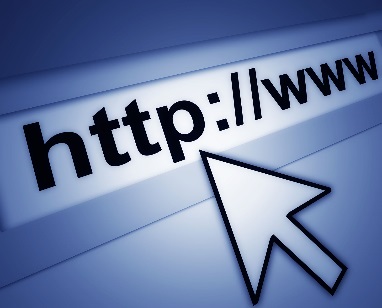 ESL Learners – A Guide for Classroom Teachers: www.bced.gov.bc.ca/esl/policy/classroom.pdfStudents from Refugee Backgrounds: http://www.bced.gov.bc.ca/esl/refugees_teachers_guide.pdfRaz Kids Reading: http://www.raz-kids.com/Refugee children with low literacy skills or interrupted education: identifying challenges and strategies:http://www.springinstitute.org/Files/refugeechildrenbehavior3.pdfRefugees: A Canadian Perspective – Teacher’s Guide & catalog – excellent activities and projects to help students gain empathy and understanding for these unique learner: http://www.unac.org/learn/wrld/Refugees/FINAL%20ENGLISH%20GUIDE.pdfCity of Surrey - covers housing, services, finances and employment: http://www.surrey.ca/culture-recreation/3617.aspxwww.eslgold.netGreat audio and video content; click on Listening and you will have access to Randall’s ESL Cyber Listening Lab (free); also check out the podcasts: www.esl-galaxy.comWebsite of the International Reading Association www.readingonline.orgSee Languages/ESL as well as Flashcards, Theme Units www.abcteach.comClick on News Snapshot – daily current events activity at a grade 3-5 reading level including printable student handout and teacher’s page (It is American: you can pick and choose as appropriate): www.nytimes.com/learningLesson Plan Archive: http://learnenglishkids.britishcouncil.org/en/Portal linking to websites for learners of English. Click on CG kids atlas for interactive component. Has a daily featured lesson plan and featured Canadian place: www.canadiangeographic.ca/atlas/Digital archives (see Learn, for Teachers). See CBC Learning Online (video and audio resources as well as the Teacher’s Lounge): www.cbc.caIncludes a Media Centre, but the site is still under construction: www.canadahistory.comTools and resources for students, teachers, learners and academics: www.usingenglish.comIncludes online placement tests as well as lessons and exercises; your students can even find pen pals: www.tolearnenglish.comIncludes worksheets, games, quizzes organized by grade and topic; most of which are completed online. Also generates worksheets: www.softschools.comExtensive teacher resources. See Best of Web for Teachers: www.marksesl.comLyrics, cd’s, downloads including an ESL area: www.songsforteaching.comLots of online practice for ESL learners.  A grammar test that gives a rough estimate of level of English: www.eclecticenglish.comEverything from ESL teaching resources to webpage creation; list of podcast sites designed for ESL Listeners. Tons of worksheets at ESL-PDF.com: http://www.ibritt.com/resources/tr_esl.htmAudio-visual stories for preschool and elementary levels; web-based jukebox of digital books in languages from around the world; hear the books read and see the text on screen in a multitude of languages. Free registration. The site offers downloads of the stories for a fee, but the online books are free: www.bookbox.comInteractive books, phonics games and printouts to teach reading to pre-K to grades 2/3. The contents are multicultural, very engaging and attractive. They also have an educator’s area: www.starfall.comFree online resource for elementary teachers provided by MOE and TFO, includes animations, interactive games, and video clips of classroom lessons for teaching, reading, writing and math: http://Eworkshop.on.ca/edu/core.cfmEducational video links to over 11,000 videos in 2000 categories – history, math, science; YouTube meets Wikipedia: Good sources of easy-to-read articles: www.watchknow.orgNews for You: http://www.news-for-you.com/Time For Kids: www.timeforkids.comPersonal whiteboardsNewspaper pictures for journalsPicture spelling testsRaz Kids readingSlideshows for Canadian cultureBuddies Hi/LowYouTube spelling/pronunciation videosJust copying questions when work is too hardMorning questionsLabels on things around the roomPicture vocab sheet to study at home before a unitWeb homework1 on 1 reading with a higher studentAccess Settlement and Multicultural Workers from the Welcome Centre 604-543-3060Involve them in the cooking or PE program*Many of the above websites and the information below have been taken from a handbook prepared by Carole Davis, (Informational & Reference Items for Secondary ELL Teachers) available from the Surrey District or online at: http://secondaryellinsurrey.files.wordpress.com/2012/02/ell-secondary-information-reference-handbook1.pdf 25 WAYS TO WORK WITH ELL STUDENTS IN THE REGULAR CLASSROOMEstablish a language – rich learning environment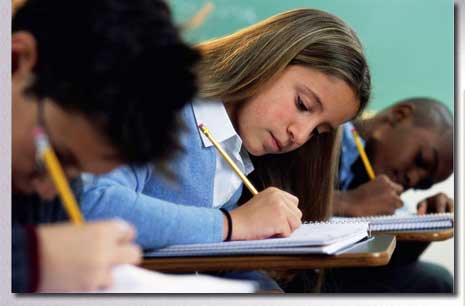 Activate and build upon prior knowledgeRepeat key phrases often to ensure student learningSlow the rate of presentationDraw connections between course content and real lifeProvide hands – on activitiesEstablish a daily routineBreak information into manageable chunksParaphrase information using simplified language, especially after readingProvide ample “wait time” for students so they can formulate a responseControl new vocabulary: it should be simplified but include key technical terms. New vocabulary should be clearly introduced and reinforced. Providing students with new vocabulary ahead of time will allow them some control over the materialDesign lessons which integrate language and contentProvide word lists for quizzes and fill-insUse global strategies when introducing a new unit or chapter in a text: show a related film clip and discuss the major topics. Tell students what the chapter is about and arouse their interest with personal anecdotes and class sharing; read portions of the chapter aloud while students follow alongAllow use of first language dictionariesProvide examples sheets of correct format and procedures for written workUse lots of gestures and facial expressionsProvide visual support – models, charts, manipulatives, pictures, diagrams, or actual objectsWrite down what you say on the board or overheadAllow students to work with peers. Be sure students know the difference between cooperative work, where both students are giving input and learning, and the out and out copying of another student’s workAlways summarize the key points of your lessonAllow students to work at their own paceConsider giving separate testsBe creative in thinking of tasks that demonstrate competence without demanding a lot of languageMake the ELL student a part of the class as much as possibleTHINGS I WISH I’D KNOWN WHEN I STARTED TEACHING ELLDon’t mark everythingDon’t mark FOR everythingTeach grammar and vocabulary in contextDon’t be afraid to call on the quiet onesDon’t nod and smile when you don’t understandREAD OUTSIDE OF SCHOOL!Peer editing with commentsDaily writing……journalsWriting projects – the autobiography – covers sentence patterns and verb tensesRevising and editing ….. teach the process…..hard and boring, but BIG payoff“You Be the Teacher”…… sentences with ESL type errors “borrowed” anonymously from student work and used to remediate these common errorsDaily public speaking…short to long, informal to more formalWord Families for vocab developmentPrefix/Suffix/Root Word approach to vocab developmentDrafts get a check markRole-play, telephone dialogues….PROPS!Find ways to get more mileage out of each lessonIncrease student interactionsConference with students while others are working quietlyMake the ESL classroom a safe place to take risksAllow first language use in class for clarificationRead, write, speak and listen in every classFocus on one error type at a timeManipulatives to teach prepositionsASSUMPTION: It doesn’t take long for students to perform well academically in English.FACT: It can take approximately two years to develop social language and from five to nine years to develop the academic language needed to read textbooks and perform academic work.ASSUMPTION: All school systems are the same and all schools use the same teaching techniques.FACT: Teaching styles and practices vary greatly from country to country. In Canadian schools, play, field trips, cooperative learning groups and other interactive strategies are considered valuable and important ways to learn.ASSUMPTION: All students should have homework every day.FACT: In Canada, giving homework is related to our understandings about the ability of learners to focus. Therefore, young learners typically only receive minimal, if any, homework, while older learners may have up to one hour of homework per day. HOWEVER, it is important to remember: Learning a language – being immersed in it all day – is exhausting. A good way to relax from this is to read or talk in the home language. Reading in the home language supports reading in English. ESL students who are assigned one hour of homework will typically take two to three hours to complete the work in their new language. Reading at home or orally interacting with a parent is considered very effective homework because it develops language and thinking.ASSUMPTION: Reading is not homework.FACT: Research has shown that daily reading at home strengthens the vocabulary and the development of reading comprehension. Discussion of the reading with a caregiver makes the reader even stronger.ASSUMPTION: Tutors doing work for learners is acceptable.FACT: Some students are lucky enough to have the help of a tutor. However, in time the student has to be able to cope alone and is accountable for what s/he can do independently. The best tutors understand this and help the learner toward that independence by working with the learner, but never doing work for the learner.ASSUMPTION: Older brothers and sisters are able to interpret and translate information accurately.FACT: Translating information from the home language to English and back is not at all easy. It is not just translating words, but also includes an understanding of the school system and how things work. It is also difficult to translate the language of schooling here when your home language does not necessarily have the equivalent constructs.ASSUMPTION: My child will graduate from school “on time” regardless of age on arrival in Canada.FACT: As it takes from two to nine years to become fluent in a second language, older students are not always able to graduate by the age of eighteen or nineteen. Much depends on each student’s level of English competency at the time of arrival in Canada. Older learners can, however, still complete high school and even go on to university at an older age. Starting university in your twenties or thirties is quite normal in Canada.ASSUMPTION: All students are university bound. In fact, university is the only acceptable option after high school.FACT: Only about 20% of students in British Columbia continue to college or university. Many pursue a wide variety of other options that also lead to a happy and successful life.ELL STRATEGIESThe following strategies are designed to enable ELL Learners to develop their English language skills in both social and academic contexts:CLASSROOM STRATEGIESCreate an environment where learners feel secure and are prepared to take risksSupport and value learners’ languages and culturesBuild on the knowledge, skills and understandings that students bring to the learning contextBuild on the linguistic understandings students have of their own languageEncourage the use of the learners’ first language if the learner is literate in that language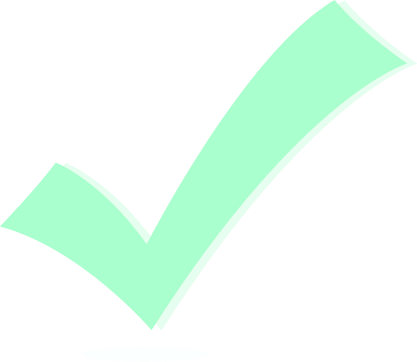 Use themes and topics which are relevant to learners’ particular needsExpose learners to cultural information which enables them to understand and participate in Canadian culture and societyFocus on purposeful communicative activities which are comprehensible and appropriate to the learner’s age and needsGenerally teach the macro skills of listening, speaking, reading, and writing in an integrated way, although at times there may be a need to focus on a particular aspect of one (e.g., pronunciation, listening to specific instructions)Focus on developing learner’s oral language skills for oral language development and to support writingSupport the learner’s language skills development through scaffolding the learners’ languageExplicitly teach new language (vocabulary, text types, grammar, sound knowledge, pronunciation, intonation) in the context of a theme or topicUse pair and group work and peer/cross age tutoring to maximize language interaction in a low stress environment and to encourage risk takingJointly deconstruct and construct texts to model how texts work to achieve their purposesUse an experiential approach to provide meaningful contextsUse visual cues wherever necessary to clarify and reinforce conceptsUse graphic organizers (diagrams, timelines, concept maps etc.) to represent and organize ideas and to develop thinking skillsUnsure that assessment tasks, activities and criteria are relevant to the student’s stage of English language developmentTEACHER TALK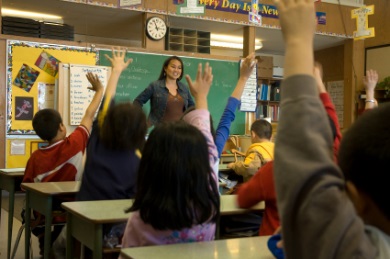 Keep talk to a minimumUse clear, common and consistent instructions and repeat or rephrase if necessarySpeak at a normal volume, slow the pace if necessaryDon’t use too much jargonSupport instructions with visual cues as much as possibleChoose reading materials that:have good visual cues to enable the student to access the story easilyreflect the experiences, knowledge and interests of the learnersUse bi-lingual books, big books, stories with lots of repetition, class made books based on class experiences and reaching schemes with thematic interests: Involve the ELL in a number of reading experiences every day which focus on language in context Exposure to meaningful print in the immediate environment eg: signs, charts, labelsModeled deconstruction of a range of whole texts to develop understandings of the organization and language features of different genres and the conventions of EnglishTaped readingShared book experiences and big books Wordless books / picture sequences/photographs to build a story/recount Cloze activities to focus on comprehension or on different aspects of language Pre-reading activities which prepare the reader for the text through activating prior knowledge about the topic, developing a shared overall knowledge of what the text might be about and teaching strategies for predicting the text contentReading activities which develop language and reading skills in contextPost reading activities which focus on responding to the text in order to gain a greaterUnderstanding of the text, extract information for other purposes, critically interpret and analyze the text and give personal responses to the textTEACHING WRITINGTeachers can scaffold learner’s writing by:Modeling all aspects of the writing processTeach the text organization and language features of different genres through a range of different activities Jointly constructing texts with students Supporting the development of editing and proof reading skills Using shared experiences (eg: field trips) to write class or individual books / texts Using photos and other visual stimuli (such as sequenced pictures) in the early stages of writing development Using groups and pairs to develop group texts Other writing strategies:Encourage students not to focus too much on their mistakes Encourage writing for real purposes by publishing in innovative ways (e.g., newsletters on the school’s website) Encourage the use of different strategies for accessing vocabulary needed and for recording new vocabulary for use in future writing Teach all aspects of word knowledge and spelling through specific activities, including games, quizzes etc.FAST FACTS ABOUT ENGLISH LANGUAGE LEARNERSA “silent” period is very common for ESL learners. They are absorbing and processing the language and events around them. This silent period may last days, weeks, months or even longer.Listening, speaking, reading and writing are not all acquired at the same rate. Oral language proficiency can appear fluent long before reading and writing skills are at an age appropriate level.Social language (everyday, face-to-face conversation) is learned first, often within two years.Students seem to learn language and content quite rapidly, then reach a plateau, where little language acquisition seems to take place. This is a normal cycle of “fits and starts” and is part of normal development.Academic language (textbook language) can take between five and ten years to develop to the level where the ESL learners are able to achieve on par with their age peers. Many parents think social language equals academic language; it does not. ESL parents do not view themselves as “partners in education” - this notion takes time for parents to accept and act upon. The onus is on the teachers and schools to initiate and facilitate the process.FOUR STAGES OF CULTURE SHOCKIt must be emphasized that every child reacts differently to moving to a new place. New arrivals usually go through four stages of culture shock:1. Euphoric or Honeymoon StageDuring this stage newcomers are excited about their new lives. Everything is wonderful and they are having a great time learning about their environment.2. Culture Shock StageThe differences between the new and the native cultures becomes more apparent. Students feel overwhelmed at this stage. There is so much they do not understand about their new surroundings. They are frustrated because they cannot communicate and are bombarded with unfamiliar surroundings, unreadable social signals and an unrelenting barrage of new sounds. Students suffering from culture shock may seem sleepy, irritable, disinterested or depressed. Some students may become aggressive and act out their frustrations. Newcomers in this stage of culture shock need time and patience from their teachers.3. Integration StageNewcomers start to deal with the differences between the old culture and new. They learn to integrate their own beliefs with those of the new culture. Some newcomers will start to replace the old values with new ones. Others will begin to find ways to exist with both cultures. Many immigrant parents start to become alarmed at this stage. They do not want their children to lose their language and culture.4. Acceptance StageNewcomers are now able to enter and prosper in the mainstream culture. They accept both cultures and combine them into their lives. Some students will adopt the mainstream culture at school and follow the values of the home culture outside of school. During this stage many immigrant parents make it clear to their children that they do not want them to adopt the mainstream culture. This is because many immigrant students forget their native language and reject their culture.References(Based on Law & Eckes, 1990) Resources Collier, Virginia. (1995). Acquiring a Second Language for School. Reiss, J. (2005). Teaching Content to English Language Learners: Strategies for Secondary School Success. NY: Longman Dresser, Norine. (1996). Multicultural Manners: New Rules of Etiquette for a Changing Society. NY: John Wiley & Sons Gibbons, Pauline. (2002). Scaffolding Language, Scaffolding learning: Teaching Second Language Learners in the Mainstream Classroom. Portsmouth, NH: Heinemann. Helmer, S. & Eddy, C. (2003). Look at Me When I Talk to You: ESL Learners in Non-ESL Classrooms. Pippin Press. Haynes, J. (2007). Getting Started with EnglishLanguage Learners: How Educators Can Meet the Challenge. VA: ASCD www.everthingesl.net